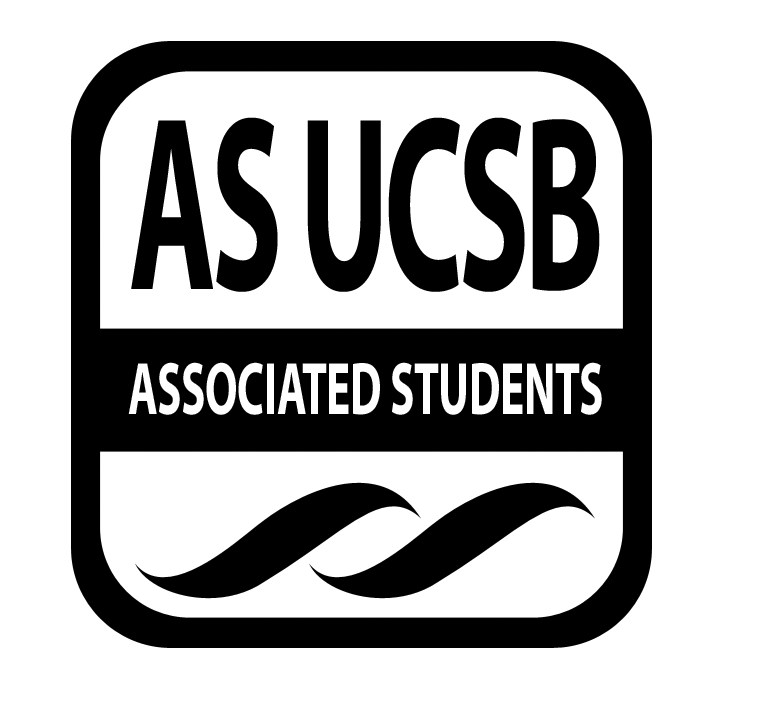 Isla Vista Tenants Union MinutesAssociated Students 11/16/21, 8:30 PMPardall CenterCALL TO ORDER by Riley Hull at 8:36 pmA. ATTENDANCERoll CallIce Breaker: Song stuck in your head recently?Excused Absences		Gurleen Pabla		Sydney Evans		Jonathan Roberts		Hailey Stankiewicz			All for full meetingMOTION/SECOND: Sean/ZackMotion to bundle and excuse all absences. ACTION: ConsentProxiesMOTION/SECOND: Motion to accept ACTION: B. LAND ACKNOWLEDGEMENT“Before we begin, we would like to acknowledge the Chumash people, who are the traditional custodians of this land. We pay our respects to the Chumash elders, past, present, and future, who call this place, Anisq’oyo, the land that Isla Vista sits upon, their home. As an organization that seeks just treatment of all Isla Vistans, we acknowledge the many Indigenous peoples whose homes and lives were destroyed in the long chain of events which bring us to today. This acknowledgment, though brief and in no way complete, demonstrates a commitment by this organization and this group of individuals to stand up for and give voice to the Chumash Nation and the other indiginous peoples of the region.”C. PUBLIC FORUMD.  REPORTSAdvisor & Staff ReportsRodneyRobinStudent Legal Services Advisor 2Pardall Center Staff RepresentativeWorking Group ReportsAdvocacy Working GroupMet with Hailey to brief her on our last meeting (talked about various responsibilities assigned, specific mission of the org)Met with Jessy to brief him on our last meeting (talked about creating a website, donations specifics Next meeting will be this upcoming Monday, 11/22 → will be sending out text on Friday to notifyEducation Working GroupDidn’t meet last week but will meet this week on Friday at 5pm to hopefully finalize presentation for workshopOrganizing Working GroupExecutive Officer ReportsRiley - ChairTown hallTalked with a student about a comms class projectGurleen - Vice ChairHousing Crisis Town HallWent pretty well, turnout wasn’t insane but it made it easier to control the questions coming inA lot of people are upset, rightfully. I’m going to work with everyone who helped me record the “minutes” from the discussion live (including Jonny:)) to make a finalized report of everything we discussed. Planning to send this to all admin and disperse through AS and the UCSB community. Thanks to everyone who helped. I literally couldn’t have done it without you guys. Thank you to Riley for helping out so much, too! Sydney - OutreachZach - LegalCompleted draft of ordinance → sent to Supervisor Nelson and Hart, and waiting on their responseMeeting w/ Hart was delayed to Dec. 2nd, just got an email from his staffBeen doing research on the articles of incorporationMaking a timeline of when we want this portion of the project completedMany templates online, also Jessy has a template so that may be helpfulWorking with a reporter from the Daily Mail → Hailey is helping with outreachJonathan P. - FinanceCopy of IVTU BudgetNo new updates on budget sheet, no updatesChloe - MarketingNo new updates, let me know if you need anything!Jonathan R. - HRPlanning on presenting to ROTC the open position and telling them of the open positions throughout A.S. tomorrowMany are looking for leadership positions and to help out the communityVacant - CommunitySean - SBCCRobin had not looked at the draft yet, so I’ll pass by the office to give her a little nudge When Robin approves, a message will be sent to SBCC ASG and The Channels right away. Thinking about a rental contract swap idea (potentially on Facebook)Jessy - TechWebsite Update: WordPress is down for some reason, waiting on Judyann to fix the issueI tried to update graphics and content, but they were not saved due to the issueContinuing to answer individual questions through “Ask Us Anything” feature with help from ZackMostly about rent increases and roommate issuesMet with Zack to discuss funding processes and technological developments (like website developments)Scheduled a meeting with Marisela, the A.S. Executive Director, to discuss the internal workings of possible usage of the Pardall Center along with how to properly process fundsStill lost on Rate My Rental; no response from Sean yetGoing to keep pushing since it is a great idea and do not want it to “die” Senate: Senator applications will hopefully roll out by tomorrow night; focusing on redistricting resolution and support for map 801: United Communities; honoraria form deadline was pushed until 11/20 and A.S. Trainings are pushed until the 2nd Week of 2022 Winter Quarter (not needed to receive honoraria for 2021 Fall Quarter)Member ReportsMaia - EVPLA Great job on town hall Gurleen and Riley! Finding a Lease workshop is Monday 11/22 at 6pm!Lyndsey from EVPLA office will create and post flyer for workshop tomorrow Chloe if you could reshare once evpla posts it/ put the link on the ivtu linktree? https://ucsb.zoom.us/j/82382422251?pwd=bE1qUGcvazR0UXZGdDBWS1JlMVpCZz09Meeting with Robin tomorrow to go over content of workshop Leasing Map of IVCreated survey with Cole from the EVPLA officeWorking on doing giftcard/entry for prize for survey- need to look into moreRedistricting meetingAlso Monday 11/22 ; can go in person or on zoom, encouraged to speak, can get more details from shannon Hailey - SenatorRanna - SenatorE. ACCEPTANCE of AGENDAMOTION/SECOND: Zack/SeanMotion to accept today’s agenda. ACTION: ConsentF. ACCEPTANCE of MINUTESMOTION/SECOND: Jessy/SeanMotion to approve the IVTU minutes from 11/9/21.ACTION: ConsentG. ACTION ITEMS  Old Business:  MOTION/SECOND: Motion toACTION:New Business:  MOTION/SECOND: Motion to ACTION: H. DISCUSSION ITEMS I. REMARKSJ. ADJOURNMENTMOTION/SECOND: Zack/SeanMotion to adjourn the meeting at 9:08PMACTION: ConsentNameNote:NameNote:Riley HullPresentSean TranPresentGurleen PablaExcusedJessy GonzalezPresentSydney EvansExcusedMaia SurendraPresentZack BrennerPresentHailey StankiewiczExcusedJonathan PuentesPresentRanna ZahabiAbsentChloe Dinh-LuongPresentJonathan RobertsExcusedCommunity Res. Dir.